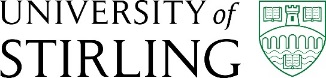 10-02-2016Dear landowner,Thank you for granting us permission to conduct biodiversity surveys on your land. Below is a brief summary of our findings. Please contact us at wren@stir.ac.uk if you would like to receive a comprehensive list of species recorded in your woodland or require any further information.Biodiversity in your woodland (our reference FID- 189934):Trees: 3 species (English elm, Hawthorn, Scots pine).Small terrestrial mammals: 2 species (Bank vole, Wood mouse).Bats: 5 species (Soprano pipistrelle, Common pipistrelle, Myotis bats, Brown long-eared bat, Nyctalus bats).Birds: 23 species (Blackbird, Blackcap, Blue tit, Bullfinch, Chaffinch, Chiffchaff, Coal tit, Dunnock, Goldcrest, Goldfinch, Great tit, Greater-spotted woodpecker, Greenfinch, Lesser whitethroat, Long-tailed tit, Magpie, Mistle thrush, Robin, Song thrush, Starling, Willow warbler, Woodpigeon, Wren).Beetles: Not surveyed in your woodland.Spiders: Not surveyed in your woodland.Vascular plants (excluding trees): 47 species.Lichens: 19 species.Bryophytes: Not surveyed in your woodland.Flying invertebrates: Not surveyed in your woodland.Special notes: Your woodland was ranked top for the number of recorded vascular plant species.More information on this project can be found at: http://tinyurl.com/wren-project Yours sincerely,The WrEN project teamVascular plants (ground layer):Acer campestreAcer platanoides Acer pseudoplatanus Aesculus hippocastanum Alliaria petiolataAlnus incana Anthrisus sylvestrisBetula pendula Carpinus betulusCirsium arvenseCirsium vulgareCorylus avellanaCotoneaster  simonsiiCrataegus monogyna Dryopteris dilatataEpilobium hirsutumFrax excelsior (seed)Galium aparineGeum urbanumHedera helixHeracleum  sphondyliumHyacinthoides non-scriptaMercurialis perennisPhleum pratense sens.lat.Picea abiesPoa trivialisPopulus x canescensPotentilla reptansPrunus aviumPrunus spinosaPteridium aquilinumQuercus seedlingRanunculus repensRosa canina Rubus fruticosus agg.Rumex obtusifoliusSalix albaSambucus nigra (juv)Senecio jacobaeaSilene dioicaSorbus aucupariaTaraxacum agg.Tilia platyphyllosTilia x vulgarisUlex europaeusUrtica dioicaVeronica chamaedrysLichens:Bacidia neosquamulosaCaloplaca cerinellaCandelaria concolorCandelaria concolorCandelariella reflexaHypotrachyna afrorevolutaLecania naegeliiLecanora chlaroteraLecanora expallensLecidella elaeochroma f. elaeochromaLepraria incana s. str.Micarea prasina s. lat.Parmelia sulcataPhaeophyscia orbicularisPhyscia adscendensPhyscia tenellaRamalina farinaceaXanthoria candelaria s. lat.Xanthoria parietina